SATURDAY 05/15/21 05:29		JOURNEY TO THE ERA OF THE GREEK REVOLUTION THROUGH THE TEXTS OF 1821		Created and Presented: By Professor Maria Efthimiou05:30		ERT - WEEK-END 		Informative News Broadcasting Program with Giannis Skalkos and Kostas Laskaratos09:00		NEWS BULLETIN – SPORTS - WEATHER09:15		MARION MIHELIDAKI - NEWS PROGRAM		Informative Broadcasting Program12:00		NEWS REPORT SPORTS - WEATHER13:00		SEVEN – NEWS REPORT		Weekly Political Review14:00		IT HAPPENS IN EUROPE		With Giorgo Papageorgiou and Clio Nikolaou15:00		NEWS REPORT SPORTS – WEATHER15:59		JOURNEY TO THE ERA OF THE GREEK REVOLUTION THROUGH THE TEXTS OF 1821		Created and Presented: By Professor Maria Efthimiou16:00		TOPOSIMA OF 1821 – LANDMARKS OF 1821 “Dimitsana”  		(New Episode)		New Doc. Series, traces Landmarks of 1821 and accents their historical importance 17:00		LIFE FROM A DIFFERENT PERSPECTIVE “Anogia:  In the Shadow of Psiloriti” Part A’(N.Episode)18:00		PERSONALLY “Viky Mosholiou: Our Beloved Viky Mosholiou through the eyes of her family” 19:00		GREEK CLASSICAL MOVIE “Grafio Synikesion”		Comedy, 1955 Production20:40		AS IF TODAY IN THE 20TH CENTURY21:00		CENTRAL NEWS REPORT – SPORTS - WEATHER21:59		JOURNEY TO THE ERA OF THE GREEK REVOLUTION THROUGH THE TEXTS OF 182122:00		WE SAY YES TO SONGS “Popular Songs and the Electronic Harmonium” 		(New Episode)		Pres. by Natalia Dragoumi and Mihali Marino02:00		LIFE FROM A DIFFERENT PERSPECTIVE “Anogia: In the Shadow of Psiloriti ” 	(New Episode) 		Travelogue with Ina Tarandou03:00		GREEK CLASSICAL MOVIE “Grafio Synikision”		Comedy, 1956 Production04:30		TOPOSIMA OF 1821 – LANDMARKS OF 1821 “Demitsana”  		(New Episode)		New Doc. Series, traces Landmarks of 1821 and accents their historical importance SUNDAY 05/16/21 05:30		I AVLI TON CHROMATON 	“Dedicated to Spiro Papavasiliou” 		Musical - Entertainment Pro. With Athena Kabakoglou”	07:30		FROM STONE AND TIME   “Tripoli, The City of Memories”		Travelogue to old villages in the Greek countryside07:59		JOURNEY TO THE ERA OF THE GREEK REVOLUTION THROUGH THE TEXTS OF 1821 08:00		GREEK ORTHODOX CHURCH SERVICE 		Direct Transmission from the 	Central Cathedral of Athens	10:30		GUIDING PATHS “The Monasteries of Kerkira”		Travel series of Monasteries in the Mediterranean11:30		AXIS OF DEVELOPMENT “KEDEK 2”  		(New Episode)		Medical research, carried out at the Center for Interdisciplinary Research and Innovation of the Aristotle University of Thessaloniki	12:00		NEWS REPORT SPORTS – WEATHER13:00		SALT OF THE EARTH 	“Lesvos, Musical Travelogue” 		(New Episode)			Traditional Greek Music show With Lampro Liava15:00 		NEWS REPORT SPORTS – WEATHER15:59		JOURNEY TO THE ERA OF THE GREEK REVOLUTION THROUGH THE TEXTS OF 182116:00		SYN GYNAIXI “Viki Xanthopoulou, Teacher of the Year 2019, excellence in teaching award»	A doc. series dedicated exclusively to women, With George Pirpassopoulos     (New Episode)17:00		BASKETLEAGUE | PLAY OFFS SEMI – FINALS |3RD MATCHDAY | AEK – PAOK   (L)19:00		GREEK CLASSICAL MOVIE “O Arhipseftaros”		Comedy, 1971 Production20:40		 AS OF TODAY IN THE 20TH CENTURY21:00		CENTRAL NEWS REPORT – SPORTS - WEATHER21:59		JOURNEY TO THE ERA OF THE GREEK REVOLUTION THROUGH THE TEXTS OF 182122:00		ATHLETIC SUNDAY 		Weekly Sport Program with Tasso Kollintza and Elena Mpouzala00:00		SOMETHING LIKE A FAIRY TALE “Kostas Frontzos” 		A doc. Series which brings to the forefront people on the fringe of history 	(New Episode)01:00		ZAKETA NA PARIS   “Get Well Soon”   				New Family Comedy Series 	02:00		ZAKETA NA PARIS   “Ecological Awareness”   		(New Episode)			New Family Comedy Series03:00		GREEK CLASSICAL MOVIE 	“O Arhipseftaros” 			Comedy 1971 Production04:30		1821, THE GREEK REVOLUTION “Shipping”		(New Episode)		Historical Documentary Series about the Greek Revolution of 1821MONDAY 05/17/21 05:29		JOURNEY TO THE ERA OF THE GREEK REVOLUTION THROUGH THE TEXTS OF 1821 05:30		…FROM SIX  	News Broadcasting program presented by Dimitris Kottaridis and Giannis Pittaras08:00		SOMETHING LIKE A FAIRY TALE “Kostas Frontzos” 		A doc. Series which brings to the forefront people on the fringe of history 09:00		SYN GYNAIXI “Viki Xanthopoulou, Teacher of the Year 2019, excellence in teaching award»		A doc. series dedicated exclusively to women, With George Pirpassopoulos” 		10:00		NEWS BULLETIN - SPORTS - WEATHER10:15		CONNECTIONS 	News Program - Costas Papachlimintzos and Alexandra Kaimenou12:00		NEWS REPORT - SPORTS - WEATHER13:00		FIND THE ANSWER – GAME SHOW		(New Episode)		Game show of knowledge, memory & observation with Nikos Kouris14:00		ELLINON DROMENA “To Kanonaki – The Quanun- Instrument” 		(New Episode)14:59		JOURNEY TO THE ERA OF THE GREEK REVOLUTION THROUGH THE TEXTS OF 1821 15:00		NEWS REPORT - SPORTS – WEATHER16:00		FLERT  	Entertainment Magazine Show with Nantia Kontogeorgi		(New Episode)18:00		NEWS REPORT - SPORTS – WEATHER 	News Report in Sign Language19:00		1821, THE GREEK REVOLUTION “Shipping” 		(New Episode)20:00		HERETA MOU TON PLATANO Family Comedy Series		(New Episode)21:00		CENTRAL NEWS REPORT - SPORTS – WEATHER21:59		JOURNEY TO THE ERA OF THE GREEK REVOLUTION THROUGH THE TEXTS OF 1821 22:00		ZAKETA NA PARIS   “Get Well Soon”   		(New Episode)			New Family Comedy Series23:00		SPECIAL ASSIGNMENTS 	Informative News Report Program		(New Episode)00:00		WHY 21? -12 Questions “What is the problem with the Greek economy” 	(New Episode)-------------------------------------------------------------------------------------------------------------------------01:00		FLERT			(New Episode)03:00		HERETA MOU TON PLATANO Family Comedy Series		(New Episode) 04:00		ELLINON DROMENA “To Kanonaki – The Quanun- Instrument” 		(New Episode)	05:00		ROAD TO TOKIO - Team Hellas “Apostolos Papastamos – Swimming, 200,400m.” (N. Episode)TUESDAY 05/18/21 05:29		JOURNEY TO THE ERA OF THE GREEK REVOLUTION THROUGH THE TEXTS OF 1821 05:30		…FROM SIX  		News Broadcasting program presented by Dimitris Kottaridis and Giannis Pittaras08:00		ART WEEK “Giorgos Tellos, Nikos Petropoulos” With Lena Aroni		(New Episode)09:00		YSTEROGRAFO (POSTSCRIPT) “Thanasis Valtinos, Truth or Lies”		(New Episode) 		New Documentary Series			10:00		NEWS BULLETIN - SPORTS - WEATHER10:15		CONNECTIONS 		Informative News Program With Costas Papachlimintzos and Alexandra Kaimenou12:00		NEWS REPORT - SPORTS - WEATHER13:00		FIND THE ANSWER – GAME SHOW		(New Episode)		Game show of knowledge, memory & observation with Nikos Kouris14:00		STREET ART “Leonidio”			(New Episode)		New Travelogue series14:59 		JOURNEY TO THE ERA OF THE GREEK REVOLUTION THROUGH THE TEXTS OF 1821 15:00		NEWS REPORT - SPORTS – WEATHER 		With Antonis Alafogiorgos16:00		FLERT 	Entertainment Magazine Show with Nantia Kontogeorgi		(New Episode)18:00		NEWS REPORT - SPORTS – WEATHER / UPDATE – COVID 19 (Sign Language)19:00		YSTEROGRAFO (POSTSCRIPT) “Thanasis Valtinos: Truth or Lies”		(New Episode) 		New Documentary Series20:00		HERETA MOU TON PLATANO 		Family Comedy Series			(New Episode)21:00		CENTRAL NEWS REPORT-SPORTS-WEATHER21:59   		JOURNEY TO THE ERA OF THE GREEK REVOLUTION THROUGH THE TEXTS OF 182122:00		ZAKETA NA PARIS   “Ecological Awareness”   			New Family Comedy Series23:00		MONOGRAM “Gisis, Illustrator and Author ”  		(New Episode)23:30		WITHOUT QUESTION Guest: Stamatis Krimizis00:00		HE AND THE OTHER Guest: Toni Sfinos 		(New Episode)				Presented by Thodoris Vamvakaris and Takis Giannoutsos---------------------------------------------------------------------------------------------------------------------------		01:00		FLERT 			(New Episode)	03:00		HERETA MOU TON PLATANO Family Comedy Series		(New Episode)04:00		STREET ART “Leonidio”			(New Episode)05:00		ROAD TO TOKIO - Team Hellas “Katerina Stefanidi, Epi Kondo- Pole Vault”	WEDNESDAY 05/19/21 05:29		JOURNEY TO THE ERA OF THE GREEK REVOLUTION THROUGH THE TEXTS OF 1821 		Created and Presented: By Professor Maria Efthimiou05:30		…FROM SIX  		News Broadcasting program presented by Dimitris Kottaridis and Giannis Pittaras08:00		PLANA ME OURA 			(New Episode)		Guest:  Tasoula Eptakili  		09:00		KLINON ASTY Stories of the City – “Alternative Magazine Press” 		(New Episode)		Documentary series with Maria Danezi	10:00		NEWS BULLETIN - SPORTS - WEATHER10:15		CONNECTIONS 		Informative News Program Presented by Costas Papachlimintzos and Alexandra Kaimenou12:00		NEWS REPORT - SPORTS - WEATHER13:00		FIND THE ANSWER – GAME SHOW		(New Episode)		Game show of knowledge, memory & observation with Nikos Kouris14:00		EVERY LOCATION AND A SONG “The passing on of the torch of Tradition”	(New Episode)		With Giorgo Meliki14:59		JOURNEY TO THE ERA OF THE GREEK REVOLUTION THROUGH THE TEXTS OF 1821	15:00		NEWS REPORT - SPORTS - WEATHER16:00		FLERT			(New Episode)Entertainment Magazine Show with Nantia Kontogeorgi18:00		NEWS REPORT - SPORTS – WEATHER - (Sign Language)19:00		KLINON ASTY Stories of the City – “Alternative Magazine Press” 		(New Episode)		Documentary series with Maria Danezi20:00		HERETA MOU TON PLATANO Family Comedy Series		(New Episode)21:00		CENTRAL NEWS REPORT – SPORTS – WEATHER21:59		JOURNEY TO THE ERA OF THE GREEK REVOLUTION THROUGH THE TEXTS OF 1821 22:00		MUSICAL BOX “Guests: Stamatis Kraounakis, Mariza Rizou, Kostas Mpougiotis, 		Christos Gerontidis”			(New Episode)			Musical program presented by Nikos Portokaloglou and Rena Morfi		00:00		LIFE IS ABOUT MOMENTS “Dionissis Vitsios” 		(New Episode)		With Andreas Roditis---------------------------------------------------------------------------------------------------------------------------01:00		FLERT 			(New Episode)03:00		HERETA MOU TON PLATANO Family Comedy Series		(New Episode)04:00		EVERY LOCATION AND A SONG “The passing on of the torch of Tradition”	(New Episode)05:00		AS OF TODAY IN THE 20TH CENTURYTHURSDAY 05/20/21 05:29		JOURNEY TO THE ERA OF THE GREEK REVOLUTION THROUGH THE TEXTS OF 1821		Created and Presented: By Professor Maria Efthimiou05:30		…FROM SIX  		News Broadcasting program presented by Dimitris Kottaridis and Giannis Pittaras08:00 		THE MAGIC OF PEOPLE “Ntora Mpakopoulou – Pianist”09:00		OUR BEST YEARS “Ola tou Gamou Diskola” 		(New Episode)		Family Comedy Series10:00		NEWS REPORT - SPORTS - WEATHER 10:15		CONNECTIONS 		Informative News Program with Costas Papachlimintzos and Alexandra Kaimenou12:00		NEWS REPORT - SPORTS - WEATHER 13:00		FIND THE ANSWER – GAME SHOW		(New Episode)		Game show of knowledge, memory & observation with Nikos Kouris14:00		OINOS O AGAPITOS “Sour Water- Siatista - Velvento” 		(New Episode)		With the Oenologistt Dr. Dimitris Hatzinikolaou14:59 		JOURNEY TO THE ERA OF THE GREEK REVOLUTION THROUGH THE TEXTS OF 182115:00		NEWS REPORT - SPORTS - WEATHER 16:00		FLERT			(New Episode)Entertainment Magazine Show with Nantia Kontogeorgi18:00		NEWS REPORT - SPORTS – WEATHER - (Sign Language)19:00		WHY 21? – 12 QUESTIONS    	“The Problem with the Greek Economy”20:00		HERETA MOU TON PLATANO  Family Comedy Series		(New Episode)21:00		CENTRAL NEWS REPORT-SPORTS-WEATHER21:59		JOURNEY TO THE ERA OF THE GREEK REVOLUTION THROUGH THE TEXTS OF 182122:00		OUR BEST YEARS “Ola tou Gamou Diskola” 		(New Episode)		Family Comedy Series23:00		MOM’S CAKE  “The Boy from Loutraki”		(New Episode)		Family Comedy Series00:00		ROAD TO TOKIO -Team Hellas “Apostolos Papastavros Swimming 200,400m. (N. Episode)00:30		ROAD TO TOKIO - Team Hellas “Katerina Stefanidi, Epi kondo- Pole Vault”	 (N. Episode)---------------------------------------------------------------------------------------------------------------------------01:00		FLERT			(New Episode)03:00		HERETA MOU TON PLATANO Family Comedy Series		(New Episode)04:00		MOM’S CAKE  			(New Episode)05:00		AS OF TODAY IN THE 20TH CENTURYFRIDAY 05/21/21 05:29		JOURNEY TO THE ERA OF THE GREEK REVOLUTION THROUGH THE TEXTS OF 182105:30		…FROM SIX  	News Broadcasting program presented by Dimitris Kottaridis and Giannis Pittaras08:00		FROM STONE AND TIME “Nemea, In the footsteps of Old Fliounta”		(New Episode)08:30		THE GREAT TOMORROW “Farmin with a click ”		(N. Episode)		Portrats of the Future09:00		OUR BEST YEARS “Mpoumpoulinas” 		(New Episode)		Family Comedy Series			10:00		NEWS BULLETIN - SPORTS - WEATHER10:15		CONNECTIONS 		Informative News Program With Costas Papachlimintzos and Alexandra Kaimenou12:00		NEWS REPORT - SPORTS - WEATHER 13:00		FIND THE ANSWER – GAME SHOW		(New Episode)		Game show of knowledge, memory & observation with Nikos Kouris14:00		TEXTS OF 21 “I Filiki Eteria – The Fellowship”		(New Episode)		Professor of History Maria Efthimiou converces with Reporter Piero Tzanetako 14:59		JOURNEY TO THE ERA OF THE GREEK REVOLUTION THROUGH THE TEXTS OF 182115:00		NEWS REPORT - SPORTS - WEATHER 16:00		FLERT			(New Episode)Entertainment Magazine Show with Nantia Kontogeorgi18:00		NEWS REPORT - SPORTS – WEATHER - (Sign Language)19:00 		OINOS O AGAPITOS “Sour Water- Siatista - Velvento” 				With the Oenologistt Dr. Dimitris Hatzinikolaou20:00		 HERETA MOU TON PLATANO  		(New Episode)		Family Comedy Series21:00		CENTRAL NEWS REPORT-SPORTS-WEATHER21:00		JOURNEY TO THE ERA OF THE GREEK REVOLUTION THROUGH THE TEXTS OF 182122:00		OUR BEST YEARS “Mpoumpoulinas” 		(New Episode) 		Family Comedy Series	23:00		I AVLI TON CHROMATON “Dedicated to the Historical Mpouzouki Giannis Moraiti”  				Musical – Entertainment Program with Athena Kabakoglou		(New Episode)01:00		MUSICAL BOX  Guests:  “Stamatis Kraounakis, Mariza Rizou, Kostas Mpougiotis,		Christos Gerondidis”		Musical program presented by Nikos Portokaloglou and Rena Morfi-------------------------------------------------------------------------------------------------------------------------03:00 		HERETA MOU TON PLATANO Family Comedy Series 		(New Episode)04:00 		TEXTS OF 21 “I Filiki Eteria – The Fellowship”		(New Episode)05:00		AS OF TODAY IN THE 20TH CENTURY	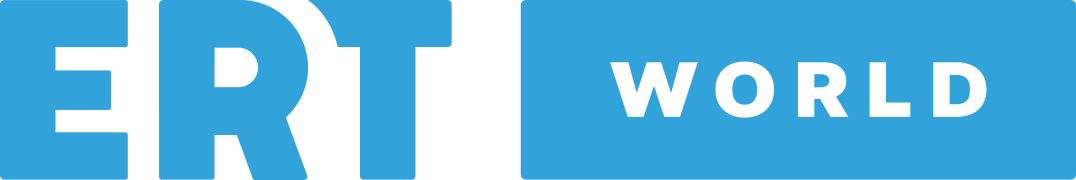 